Załącznik nr 5 do Regulaminu Klubu Senior+ w Rokietnicy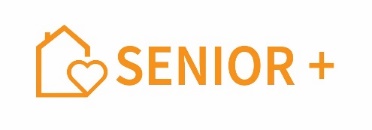 ZEZWOLENIE NA ROZPOWSZECHNIANIE WIZERUNKU Ja ..................................................,niżej podpisany / podpisana (imię i nazwisko) wyrażam zgodę / nie wyrażam zgody*na rozpowszechnianie mojego wizerunku we wszystkich materiałach promocyjnych i informacyjnych powstałych w trakcie działalności Klubu Senior+ w Rokietnicy, zamieszczanych przez Ośrodek Pomocy Społecznej w Rokietnicy:na stronie internetowej Ośrodka Pomocy Społecznej w Rokietnicy (www.opsrokietnica.pl).w serwisie internetowym gminy Rokietnica (www. rokietnica.pl).w prezentacjach multimedialnych, wystawach sporządzanych i organizowanych przez Ośrodek Pomocy Społecznej w Rokietnicy dotyczących działalności na rzecz seniorów. Niniejsze zezwolenie obejmuje wykorzystanie mojego wizerunku w dowolnym utworze oraz w innych materiałach nie noszących cech utworu w rozumieniu prawa autorskiego, na dowolnym polu eksploatacji i nie jest ograniczone czasowo ani terytorialnie. Dopuszczam możliwość przetwarzania mojego wizerunku poprzez kadrowanie, kompozycję, obróbkę cyfrową itp. bez obowiązku akceptacji produktu końcowego. W związku z rozpowszechnieniem mojego wizerunku w materiałach promocyjnych i informacyjnych nie przysługą mi jakiekolwiek roszczenia, w tym szczególności prawo do wynagrodzenia. Rokietnica, dnia .....................              ..............................................................(czytelny podpis osoby składającej oświadczenie) ................................................. .…..(data i czytelny podpis osoby przyjmującej oświadczenie) PODSTAWA PRAWNA:art. 81 ust. 1 ustawy z 4 lutego 1994 r. o prawie autorskim i prawach pokrewnych (t.j. Dz. U. z 2018 r. poz. 1191 z póź.zm.).